Процедура закупки № 2024-1143475 Иной вид процедуры закупки: "Упрощенная процедура закупки" Иной вид процедуры закупки: "Упрощенная процедура закупки" Общая информация Общая информация Отрасль Электротехника > Другое Краткое описание предмета закупки Сигнализаторы напряжения Сведения о заказчике, организаторе Сведения о заказчике, организаторе Закупка проводится организатором Полное наименование организатора, место нахождения организации, УНП Открытое акционерное общество "БелЭнергоСнабКомплект"
Республика Беларусь, г. Минск, 220030, ул. К. Маркса, 14А/2
100104659 Фамилии, имена и отчества, номера телефонов работников организатора Маруга Дмитрий Владимирович 
+375172182479 
+375173654040 
info@besk.by Размер оплаты услуг организатора - Полное наименование заказчика, место нахождения организации, УНП РУП "Гродноэнерго" г. Гродно, пр-т. Космонавтов, 64 УНП: 500036458 Фамилии, имена и отчества, номера телефонов работников заказчика Мышко Наталья Адольфовна, тел. 8 (0152) 79 21 42 Основная информация по процедуре закупки Основная информация по процедуре закупки Дата размещения приглашения 24.04.2024 Дата и время окончания приема предложений 03.05.2024 10:00 Общая ориентировочная стоимость закупки 39 608 BYN Требования к составу участников Участником процедуры закупки может быть любое юридическое или физическое лицо, в том числе индивидуальный предприниматель, независимо от организационно-правовой формы, формы собственности, места нахождения и места происхождения капитала, которое соответствует требованиям, установленным в конкурсных документах. Квалификационные требования Иные сведения Срок поставки: 30 рабочих дней с момента заключения договора. Сроки, место и порядок предоставления конкурсных документов Документы размещаются в открытом доступе в ИС "Тендеры" одновременно с приглашением в разделе "Документы" Место и порядок представления конкурсных предложений 220030, г.Минск, ул.К.Маркса, д. 14А/2 
Конечный срок подачи: 03.05.24 10.00
ОАО "Белэнергоснабкомплект", 220030, г.Минск, ул. К.Маркса, д.14А/2. Лоты Лоты Начало формыКонец формыНачало формыКонец формыКонкурсные документы Конкурсные документы 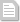 dokumenty(1713948915).pdf prilozhenie-1---tehnicheskie-trebovaniya(1713948918).pdf prilozhenie-2---proekty-dogovorov-postavok(1713948922).pdf prilozhenie-3---forma-predlozheniya(1713948925).doc prilozhenie-4---metodicheskie-rekomedacii(1713948929).pdf События в хронологическом порядке События в хронологическом порядке 24.04.2024 
11:55:40 Размещение приглашения к участию в процедуре закупки 